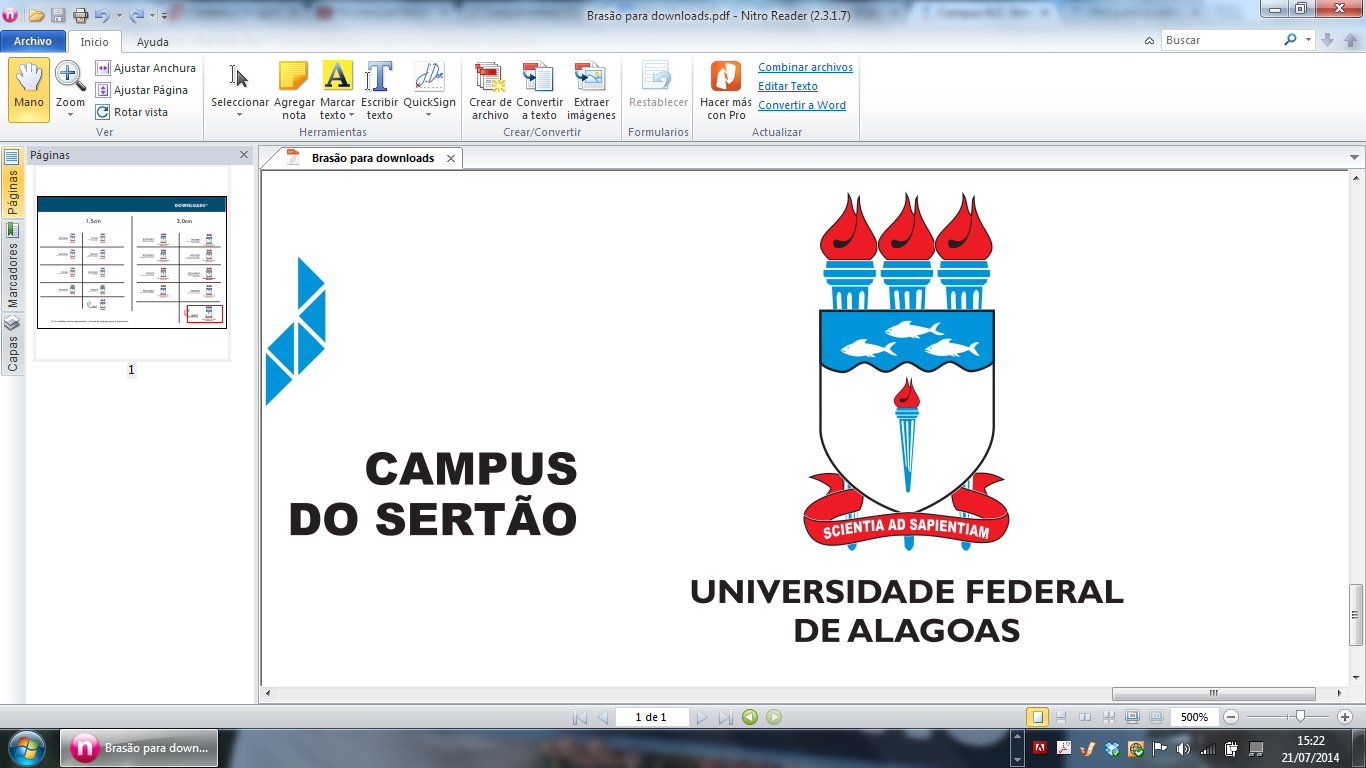 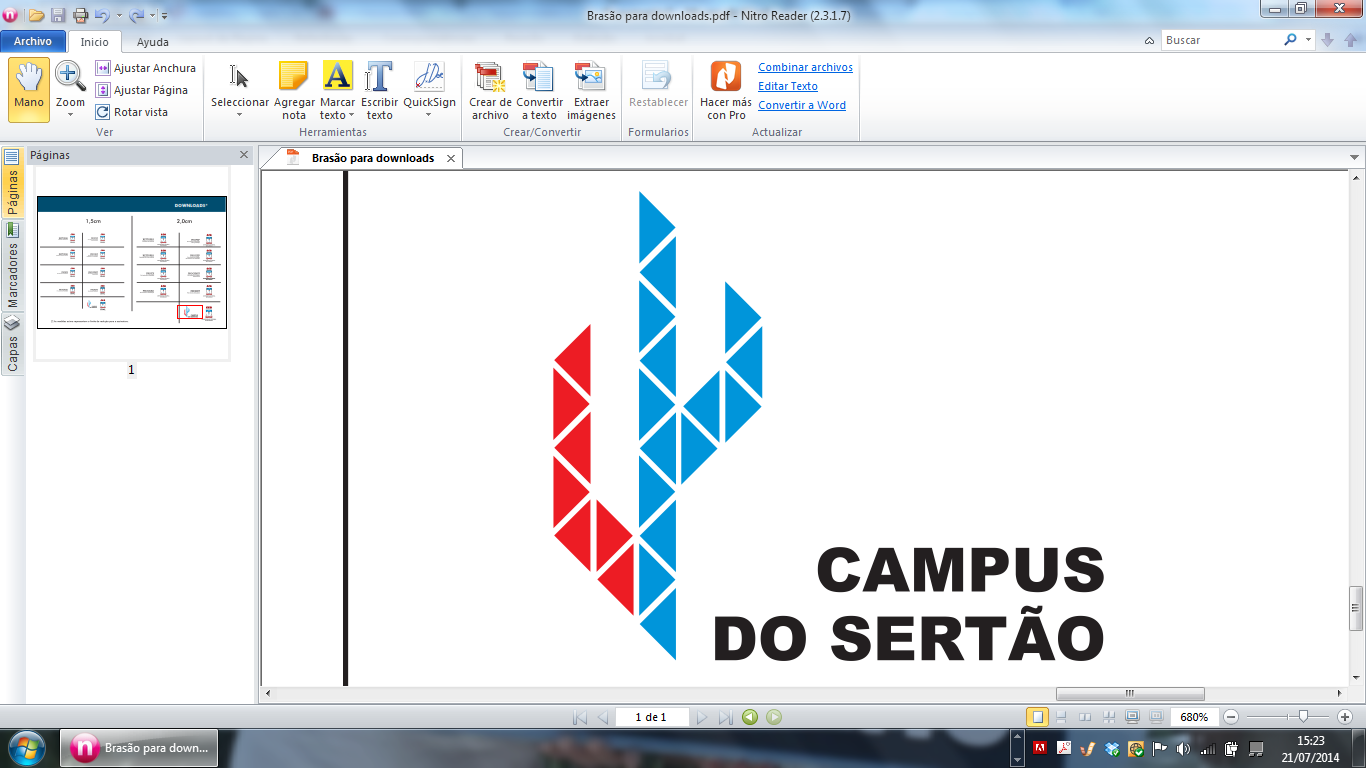 UNIVERSIDADE FEDERAL DE ALAGOASCAMPUS DO SERTÃOEIXO DA TECNOLOGIACURSO DE ENGENHARIA CIVILANEXO 5ATA DE DEFESA DE TRABALHO DE CONCLUSÃO DE CURSO Ao XXX dia do mês de XXX, reuniu-se a banca examinadora do trabalho apresentado como Trabalho de Conclusão de Curso em Engenharia Civil de {Inserir Nome do(a) Discente}, intitulado: “{Inserir Título do Trabalho}”. Compuseram a banca examinadora os professores Nome Completo (Orientador - Presidente), Nome Completo (Avaliador 1) e Nome Completo (Avaliador 2). Após a exposição oral, o(a) candidato(a) foi arguido(a) pelos componentes da banca que se reuniram reservadamente, e decidiram, {APROVAR OU REPROVAR}, com a nota {inserir nota} o trabalho apresentado. Para constar, redigi a presente Ata, que aprovada por todos os presentes, vai assinada por mim, Coordenador(a) do Curso de Engenharia Civil, pelo(a) Coordenador(a) de TCC e pelos demais membros da banca.___________________________________                                                                                Orientador(a) Presidente___________________________________Avaliador 1___________________________________Avaliador 2___________________________________Coordenador(a) de TCC do Curso de Engenharia Civil___________________________________Coordenador(a) do Curso deEngenharia Civil 